PROYECTOS, EFICIENCIA ENERGÉTICA, ESPAÑAPrimera piedra de la construcción de una red de energía térmica renovable en Ávila  (España)Madrid, 12/07/2022.- Ferrovial y DH ECOENERGÍAS han celebrado hoy el acto de colocación de la Primera Piedra de la construcción de una red de energía térmica renovable en Ávila (España). Al evento han asistido Jesús Manuel Sánchez Cabrera, Alcalde Ayuntamiento de Ávila, Rubén Rodríguez Lucas, viceconsejero de Medio Ambiente, Vivienda y Ordenación del Territorio de la Junta de Castilla y León, Joaquín Torres Feced, director de la Región Atlántica y Portugal de Ferrovial Construcción, David Pocero Málaga, director de Eficiencia Energética de Ferrovial Energy Solutions, Teo López López, presidente de DH ECOENERGÍAS y Roberto de Antonio, director de Desarrollo de DH ECOENERGIAS. Ferrovial, a través de su filial de Construcción, se ha adjudicado esta instalación de distribución de calor para calefacción y agua caliente utilizando energía renovable, que tiene una longitud de 4,1 kilómetros y que suministrará calor procedente de una planta térmica ubicada en las proximidades de la zona a más de 8.000 hogares. En el marco del proyecto, Ferrovial también construirá el edificio que albergará la central térmica, que tendrá cerca de 1.050 m2 de planta. La obra, además de reducir las emisiones de C02 en más de 27.000 toneladas al año, va a suponer un ahorro de costes de un 25% en la factura de calefacción y agua caliente de los clientes. Con un plazo de construcción de 12 meses, está previsto que genere más de 260 puestos de trabajo locales.Con esta iniciativa, Ferrovial da un paso más en su apuesta por las infraestructuras sostenibles que tengan un impacto positivo en el medioambiente y las comunidades. Este contrato se suma al district heating de Vallecas (Madrid) y al de Txomin Enea (San Sebastián), que la compañía ha construido y actualmente opera, llevando energía a más de 2.600 viviendas con su más de 12.000 kW instalados.Ferrovial Energy SolutionsEn su sólido compromiso con la sostenibilidad y en línea con su plan Horizon 24, que apuesta por la creación de negocios complementarios a su actividad, Ferrovial ha creado dentro de su división de Construcción el área de Energy Solutions. Esta unidad de negocio busca llevar a cabo proyectos en modalidad llave en mano de plantas solares y eólicas, así como fortalecer actividades tradicionales dentro de Ferrovial, en el ámbito de la transmisión y distribución de la energía, o el área de servicios energéticos. Ferrovial cuenta con 42 proyectos de servicios energéticos, entre los que destacan el alumbrado público de Madrid, los edificios municipales de Vitoria, el complejo hospitalario de Santiago de Compostela o la red de calor de Txomin Enea en San Sebastián. Actualmente, gestiona en su conjunto más de 300 GWh de energía.   Sobre FerrovialFerrovial es uno de los principales operadores globales de infraestructuras, comprometido con el desarrollo de soluciones sostenibles. La compañía cotiza en el IBEX 35, forma parte de los índices de sostenibilidad Dow Jones Sustainability Index y FTSE4Good, y aplica en todas sus operaciones los principios del Pacto Mundial de Naciones Unidas, suscritos por la compañía en 2002.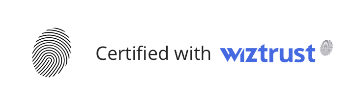 